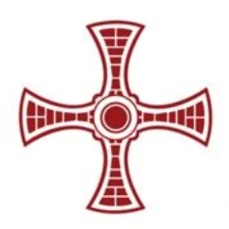 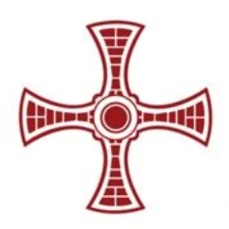 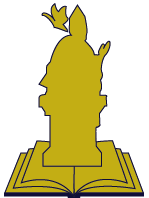                              The Roman Catholic Diocese of Hexham and Newcastle                                 in partnership with South Tyneside Local Authority                    St Gregory’s RC Primary School
Harton House Road East, South Shields, NE34 6DZ Tel: 0191 455 2909Website: www.st-gregorys.co.uk Email: office@st-gregorys.co.ukChair of Governors: Mr Michael PuechHeadteacher: Mrs Alison Dunne‘We give thanks to God, work together and always try our best.’Deputy HeadteacherRequired: 1st September 2021Group 2 L8 – L12NOR 211Due to the retirement of our Deputy Headteacher, the Governing Board of St Gregory’s RC Primary School are looking to appoint a highly motivated, committed and enthusiastic Deputy Headteacher who will continue to build upon the many achievements of this outstanding school.We are looking for a Deputy Headteacher who:is a practising Catholic, committed to the ethos and vision of Catholic Educationis committed to ongoing school improvement and takes an active lead within this processis an excellent classroom practitioner with high expectations for children’s attainment and achievementis passionate in belief that every child can and should achieve their full potentialis a leader with initiative, drive, integrity and excellent interpersonal and communication skillswill deputise for the Headteacher in her absenceIn return we will offer:a warm and welcoming school with a very supportive Catholic ethos an inclusive school with happy children who enjoy learning who are proud of their schoola team of talented and conscientious staff who work together to provide the best education and support for our pupilsparents who are actively involved within the life of the schoola supportive and active governing board committed to raising standards who work in partnership with the Headteacher and staff teamVisits to the school are warmly welcomed and these can be arranged by contacting the school on 0191 455 2909Application forms and supporting documentation are available on our school website: https://st-gregorys.co.uk/vacancies/Applications are to be returned by email to office@st-gregorys.co.uk by Noon, Friday 16th April 2021.   Shortlisting:  Wednesday 21st April 2021Lesson observations to be arranged week commencing 26th April 2021Interviews to be held on Thursday 29th April 2021The governing board of St Gregory’s Catholic Primary School and the Diocese are committed to safeguarding and promoting the welfare of children and young people and expect all staff and volunteers to share this commitment. This post is exempt from the provisions of the Rehabilitation of Offenders Act and is subject to an enhanced DBS check.